                                 3 Ed. Infantil                            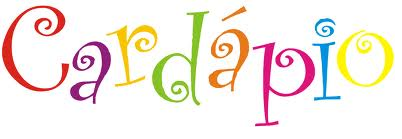 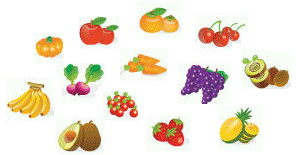 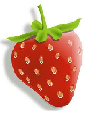 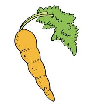 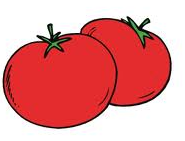 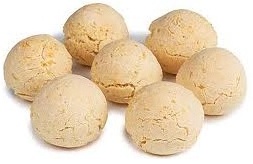 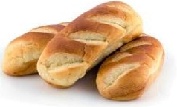                                                                                                                                                                       Nutricionistas: Monick Markic – CRN 33593As preparações como geleia, gelatina, sagu e sucos são servidos sem açúcar para B2 e mini.Para as crianças com restrição ao leite e derivados será oferecida a mesma preparação sem esses ingredientes ou, na impossibilidade de isso ocorrer, outra opção do mesmo grupo alimentar.As frutas, verduras e legumes podem sofrer alterações devido ao grau de maturação e condições de fornecimento.SegundaTerçaQuartaQuintaSextaLanche ManhãBolacha água e sal integral manteigaPão de queijo Pão de forma integral caseiro com  requeijãoBolo de milhoPão de beterraba com manteigaPão de queijo BebidaSuco de morangoSuco de limão Suco de uva Suco de graviolaSuco de Melão saladaAlface lisa em tiras Mista de folhas (rúcula, agrião e alface)Alface americana com cenoura raladaRúcula com pepinoPrato baseArroz e lentilhaSopa: Canja de legumes com frangoBolinho de abobrinha e cenoura assadoLasanha à bolonhesa Arroz e feijão Arroz e FeijãoGuarnição  Chuchu refogadoSopa: Canja de legumes com frangoBolinho de abobrinha e cenoura assadoLasanha à bolonhesaBatata assadaPurê de mandioquinhaPrato principal Omelete com tomate, orégano e queijoSopa: Canja de legumes com frangoBolinho de abobrinha e cenoura assadoLasanha à bolonhesaHamburguer assado caseiro de frangoPeixe assado com coentro, tomate e azeiteBebidaÁguaÁguaÁguaÁguaÁguaSobremesaPeraMexericaMangaMelão MelanciaLanche TardeMagic toast integral com patê de frango Bolo de milhoPão de iogurte  Baguete com requeijão, mussarela, alface e tomateEnroladinho caseiro de queijoBebidaSuco de MorangoSuco de limão Suco de uva Suco de graviolaSuco de Melão 